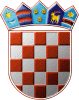 REPUBLIKA HRVATSKAKRAPINSKO – ZAGORSKA ŽUPANIJAGRAD ZLATARGRADSKO VIJEĆEKLASA: 363-01/21-01/47	URBROJ: 2211/01-01-21-2	Zlatar,  02.12.2021.	Na temelju članka 72. stavka 1.  Zakona o komunalnom gospodarstvu ("Narodne novine" broj 68/18, 110/18,  32/20) i članka 27. Statuta Grada Zlatara („Službeni glasnik Krapinsko-zagorske županije“ broj 36A/13, 9/18, 9/20, 17A/21), Gradsko vijeće Grada Zlatara na 5. sjednici 2. prosinca  2021. godine, donijelo jePROGRAModržavanja komunalne infrastruktureu Gradu Zlataru za 2022. godinuČlanak  1.Ovim Programom održavanja komunalne infrastrukture u Gradu Zlataru za 2022. godinu (dalje u tekstu: Program) određuje se opis i opseg poslova održavanja komunalne infrastrukture na području Grada Zlatara u 2022. godini s procjenom pojedinih troškova po djelatnostima i iskaz financijskih sredstava potrebnih za ostvarivanje programa s naznakom izvora financiranja kako slijedi:Članak  2.Ovaj Program objavit će se u Službenom glasniku Krapinsko-zagorske županije, a stupa na snagu 1. siječnja 2022. godine.PREDSJEDNICADanijela FindakRED. BR. OPIS I OPSEG POSLOVA TE IZVOR FINANCIRANJAPROCJENA TROŠKOVA (KN)1.Održavanje nerazvrstanih cesta1.340.000,00Sanacija klizišta – projektna dokumentacija90.000,00 - Prihodi od upravnih i administrativnih pristojbi60.000,00 - Vlastiti prihodi30.000,00Sanacija klizišta - radovi500.000,00 - Prihod od komunalne naknade500.000,00 - Pomoći od izvanproračunskih korisnika750.000,00Obavljanje komunalnih poslova održavanja nerazvrstanih ceste 420.000,00 - Državni proračun420.000,00Obavljanje komunalnih poslova zimskog održavanja nerazvrstanih ceste 180.000,00 - Prihod od komunalne naknade180.000,00Kameni materijal100.000,00 - Prihod od komunalne naknade100.000,00Malčiranje bankina uz nerazvrstane ceste50.000,00 - Prihod od komunalne naknade20.000,00 - Prihodi od sufinanciranja naknade za komunalnu infrastrukturu30.000,002.Održavanje javnih površina120.000,00Održavanje parkirališta kod Upravne zgrade20.000,00 - Vlastiti prihodi20.000,00Održavanje javnih površina50.000,00 - Prihod od šumskog doprinosa50.000,00 - Prihod od vodnog doprinosa35.000,00Male komunalne akcije - ideje građana50.000,00 - Prihodi od poreza50.000,003. Održavanje građevina javne odvodnje oborinskih voda0,004. Održavanje javnih zelenih površina378.125,00Radovi krajobraznog uređenja zelenih površina 225.000,00 - Državni proračun225.000,00Kupnja i sadnja bilja112.500,00 - Državni proračun112.500,00Orezivanje i tretiranje stabala40.625,00 - Državni proračun40.625,005.Održavanje građevina, uređaja i predmeta javne namjene135.000,00Tekuće održavanje sajma85.000,00 - Prihod od upravnih i administrativnih pristojbi85.000,00Označavanje ulica i naselja50.000,00 - Vlastiti prihodi50.000,006.Održavanje groblja260.000,00Tekuće održavanje groblja i objekata 160.000,00 - Prihodi od grobne naknade i pristojbe140.000,00 - Državni proračun20.000,00Investicijsko održavanje groblja i objekata na groblju50.000,00 - Prihodi od grobne naknade i pristojbe50.000,00Kupnja opreme za groblje50.000,00 - Prihodi od grobne naknade i pristojbe50.000,007.Održavanje čistoće javnih površina521.875,00Oprema za javne površine200.000,00 - Prihodi od nefinancijske imovine200.000,00Održavanje parkova i javnih površina221.875,00 - Državni proračun221.875,00Kupnja komunalne opreme - kante za smeće100.000,00 - Prihodi od poreza100.000,008.Održavanje javne rasvjete370.000,00Redovno održavanje javne rasvjete na području Grada Zlatara170.000,00 - Prihodi od poreza170.000,00Električna energija za rasvjetu200.000,00 - Državni proračun200.000,00UKUPNOUKUPNO3.125.000,00